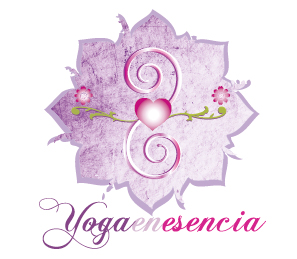 Formación “Yoga en Esencia”/ La Aromaterapia en el Yoga con Gurusevak Kaur23 y 24 de septiembre 2017, 1ª parte21 y 22 de octubre 2017, 2ª parte11 y 12 de noviembre 2017, 3ª parteCuando dejas que la Madre Tierra te acompañe en forma de esencia, en el hermoso viaje de re-descubrimiento, unida al Kundalini Yoga, el camino se llena de magia. El alma de las flores puede ayudarte a transformar la energía sutil de tu mente y emociones. Sus aceites esenciales nos influyen positivamente, desbloqueando, equilibrando y activando lugares tanto físicos como sutiles, focalizando tu mente hacia lo divino, ayudando a que florezca en tu corazón la belleza de sentirte conectado a tu esencia.
Deja que te muestre una nueva forma de experimentar el yoga, a través de los aromas, sintiendo como te facilitan el maravilloso viaje hacia el encuentro con tu Ser.¿Tu práctica Yóguica envuelta de aromas!Yoga en Esencia es una nueva forma de experimentar el yoga, a través de los aromas, sintiendo como te facilitan el maravilloso viaje hacia el encuentro con tu Ser.“Yoga en Esencia” es una formación que te enseñará a poner en práctica la aromaterapia en tus clases o en tu práctica individual: para abrir el espacio, crear un ambiente determinado, facilitar algún proceso concreto, dar una clase especial de yoga para niños, embarazadas, talleres monográficos…En él aprenderás y experimentarás como los aceites esenciales afectan tu práctica y facilitan los procesos. Contenido del curso: Contenido del 1er módulo:
Aromaterapia holística: cuerpo, mente y alma al unísono.
-Qué es la aromaterapia.
-Qué es un aceite esencial.
-La importancia del quimiotipo.Vías de entrada y como utilizar los aceites esenciales.
-Vehículos para la dilución.Conociendo en profundidad las cualidades físicas y sutiles de los aceites esenciales (conoceremos y experimentaremos un mínimo de 12 aceites esenciales con sus indicaciones y contraindicaciones.Como elaborar productos y sinergias.La presencia de los aceites esenciales en clases específicas:
-Yoga para embarazadas.
-Yoga para niños.
-Despertando el día y buenas noches.
-El botiquín esencial del yogui.Aceites esenciales en las diferentes fases de la clase: abrir el espacio, Pranayamas, Ásanas y Kriyas, Relajación y Meditación.Parte práctica del 1er módulo:Técnicas olfativas, desarrollando tu sensibilidad con los aromas.
Clases prácticas de Kundalini Yoga con el método de “Yoga en Esencia”.
Elaboración de brumas y sinergias.
Fórmulas y tratamientos.
Prácticas grupales, individuales y por parejas de Yoga en Esencia.
Como preparar tu kit básico “El botiquín del yogui” Contenido del 2º Módulo.Aromaterapia energética: Conociendo y experimentando lo sagrado y sutil de los aromas:-Energía, frecuencia y vibración.
-La frecuencia energética de los aceites esenciales
-Poder transformador energético de las esencias.Conociendo en profundidad las cualidades físicas y sutiles de los aa.ee:-Conoceremos y experimentaremos un mínimo de 8 aceites esenciales.Anatomía Yóguica:
-Elementos, Gunas, Nadis y Aromas.Parte práctica del 2º Módulo:Técnicas olfativas, desarrollando tu sensibilidad con los aromas.Clases prácticas de Yoga en Esencia.Elaboración de brumas y sinergias.Fórmulas y tratamientos.Prácticas grupales, individuales y por parejas de Yoga en Esencia.Como preparar tu kit básico.Contenido del 3º Módulo.Anatomía Yóguica:-Chakras.-Los aceites esenciales en los Centros energéticos.Conociendo en profundidad las cualidades físicas y sutiles de los aa.ee:-Conoceremos y experimentaremos un mínimo de 8 aceites esenciales.-Personalizar sinergias.Parte práctica del 3er módulo:-Aprendiendo a testar y equilibrar.-Clases prácticas de Kundalini Yoga con el método de “Yoga en Esencia”.-Elaboración de sinergias.-Fórmulas y tratamientos.-Prácticas grupales, individuales y por parejas de Yoga en Esencia.-Ejemplos prácticos para aprender a guiar una experiencia de Yoga en Esencia.-Trabajo de integración.Gurusevak Kaur:Su primer contacto con el yoga, fue a través de Hatha yoga, se formo como Profesora de Yoga tradicional de la línea swásthya y posteriormente conoció Kundalini Yoga ,y es en esta sagrada tecnología donde se siente en casa, formada en Childplay Yoga y Shakti Dance, en este último en proceso de Mentoring creciendo como formadora.Durante una etapa de su vida se dedicó a las terapias naturales, especializada en aromaterapia, tanto en consulta como en su enseñanza. Apasionada por como los aromas nos afectan holísticamente, comenzó a experimentar como el alma de las flores, árboles, frutas… en forma de aceite esencial influían positivamente sobre la experiencia de yoga. Por ello en sus clases y talleres los aceites esenciales suelen estar presentes.Fruto de este aprendizaje y experiencia fue naciendo “Yoga en Esencia”, con el deseo de compartir esta maravillosa herramienta.Lugar:Shunia Yoga Eixample, C/Calabria 87 , 08015, Barcelona. Teléfono: 93 325 68 74Fechas y horario:La Formación se desarrolla en 3 seminarios intensivos de fin de semana:23 y 24 de septiembre 2017, 1ª parte21 y 22 de octubre 2017, 2ª parte11 y 12 de noviembre 2017, 3ª parteDe 10:00 a 18:00h ( hay 1 hora para comer)
 Coste de la Formación:Matrícula: 108€ a abonar en el momento de la reserva de la plaza  (50% de descuento en la matrícula abonando antes del 15 de septiembre)130€ cada seminarioIncluye: Un manual de estudio, el kit de productos elaborados por ti y diploma.Un programa diseñado para:Estudiantes de Kundalini yoga.Estudiantes de otras prácticas de yoga.Cualquier persona interesada en profundizar en su práctica yóguica a través de los aromas.Reserva tu Plaza:* Avisa por teléfono o correo electrónico que te apuntarás al curso a imma@shuniayoga.com* Ingresa 108€ de la matrícula en la cuenta de La Caixa: ES03 2100 1344 69 0200151619 a nombre de Amritsar S.L. / Por favor indica tu nombre, apellidos y Yoga en Esencia.* Envía el comprobante de la transferencia y la ficha del alumno con todos los datos a imma@shuniayoga.com* En ningún caso se devuelve el importe de la matrícula5% DE DESCUENTO PARA LOS SOCIOS DE AEKY.¡Celebra aprender con nosotros!Descarga aquí la ficha de inscripción
Descarga aquí el programa de la formación